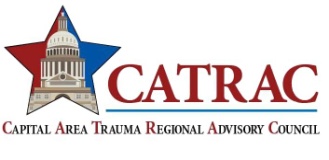  Membership Contact Information: HospitalPlease type or print clearlyInformation provided will only be shared with CATRAC staff and CATRAC members for business and emergency purposes.Top of FormBottom of FormPlease complete the following and include each contact’s NAME, EMAIL and PHONE(S).CATRAC COMMITTEES: Per CATRAC Organizational Bylaws, participation in committees is expected of all member agencies, and attending 75% or more of meetings for eligibility.  Along with great networking opportunities among your regional partners, sharing of best practices, and information exchange on local, regional and statewide levels, membership participation allows your organization to be eligible for grant funding opportunities the CATRAC is involved in, as well as subsidized educational offerings. Participation on more than one committee is encouraged to help bring a multi-disciplinary approach to the committees and if a hospital has multiple service lines.Please include NAME, EMAIL and PHONE for each committee participant. You may add more than one person per committee.Please complete the following for CATRAC membership renewal.Application Approved By:_____________________________________________________				        (Administrator, CEO, or COO signature)			(Date)This form should be signed and forwarded to the administrative coordinator, Melissa Hamaker, at 512-926-2777 (fax) or email at mhamaker@catrac.org. This form can be downloaded at www.catrac.orgFacility Name: Facility Name: Texas License Number:NPI (National Provider Identifier):Check any that apply: General Hospital                                    Special Hospital                            Surgical Center Hospital   Behavioral Health Hospital                        Rehabilitation Hospital Trauma Designated  (Level: )           Stroke Designated (Type: )    Cardiac Type (PCI or Non-PCI) (Type: )      Neonatal Designated (Level: )         Other (Please Specify: )   Check any that apply: General Hospital                                    Special Hospital                            Surgical Center Hospital   Behavioral Health Hospital                        Rehabilitation Hospital Trauma Designated  (Level: )           Stroke Designated (Type: )    Cardiac Type (PCI or Non-PCI) (Type: )      Neonatal Designated (Level: )         Other (Please Specify: )   Website URL: Website URL: Physical Address:Physical Address:Mailing Address:Mailing Address:County:House Supervisor Phone: Main Office Phone: Fax:24/7 contact for CATRAC to use for emergency notifications of incidents or events:24/7 contact for CATRAC to use for emergency notifications of incidents or events:24/7 contact for CATRAC to use for emergency notifications of incidents or events:24/7 contact for CATRAC to use for emergency notifications of incidents or events:Name:Email:Office Phone:Cell Phone:Contact for routine information or business questions:Contact for routine information or business questions:Contact for routine information or business questions:Contact for routine information or business questions:Name:Email:Office Phone:Cell Phone:General Membership DESIGNATED CATRAC Voting Member:(Designated voting member or alternate voting member are required to attend 75% of General Membership meetings)General Membership DESIGNATED CATRAC Voting Member:(Designated voting member or alternate voting member are required to attend 75% of General Membership meetings)General Membership DESIGNATED CATRAC Voting Member:(Designated voting member or alternate voting member are required to attend 75% of General Membership meetings)General Membership DESIGNATED CATRAC Voting Member:(Designated voting member or alternate voting member are required to attend 75% of General Membership meetings)Name:Email:Office Phone:Cell Phone:General Membership ALTERNATE CATRAC Voting Member:        (Designated voting member or alternate voting member are required to attend 75% of General Membership meetings)General Membership ALTERNATE CATRAC Voting Member:        (Designated voting member or alternate voting member are required to attend 75% of General Membership meetings)General Membership ALTERNATE CATRAC Voting Member:        (Designated voting member or alternate voting member are required to attend 75% of General Membership meetings)General Membership ALTERNATE CATRAC Voting Member:        (Designated voting member or alternate voting member are required to attend 75% of General Membership meetings)Name:Email:Office Phone:Cell Phone:Administrator:Administrator:Administrator:Administrator:Name:Email:Office Phone:Cell Phone:Administrator’s Assistant:Administrator’s Assistant:Administrator’s Assistant:Administrator’s Assistant:Name:Email:Office Phone:Cell Phone:CEO:CEO:CEO:CEO:Name:Email:Office Phone:Cell Phone:CEO’s Assistant:CEO’s Assistant:CEO’s Assistant:CEO’s Assistant:Name:Email:Office Phone:Cell Phone:COO:COO:COO:COO:Name:Email:Office Phone:Cell Phone:(CONT.) Please complete the following and include each contact’s NAME, EMAIL and PHONE(S)(CONT.) Please complete the following and include each contact’s NAME, EMAIL and PHONE(S)(CONT.) Please complete the following and include each contact’s NAME, EMAIL and PHONE(S)(CONT.) Please complete the following and include each contact’s NAME, EMAIL and PHONE(S)COO’s Assistant:COO’s Assistant:COO’s Assistant:COO’s Assistant:Name:Email:Office Phone:Cell Phone:Site Safety Officer or Emergency Manager:Site Safety Officer or Emergency Manager:Site Safety Officer or Emergency Manager:Site Safety Officer or Emergency Manager:Name:Email:Office Phone:Cell Phone:Public Information Officer:Public Information Officer:Public Information Officer:Public Information Officer:Name:Email:Office Phone:Cell Phone:Education Coordinator/Manager:(If more than one, please list their contact information and educational area)Education Coordinator/Manager:(If more than one, please list their contact information and educational area)Education Coordinator/Manager:(If more than one, please list their contact information and educational area)Education Coordinator/Manager:(If more than one, please list their contact information and educational area)Name:Email:Office Phone:Cell Phone:Emergency Department Medical Director (physician):Emergency Department Medical Director (physician):Emergency Department Medical Director (physician):Emergency Department Medical Director (physician):Name:Email:Office Phone:Cell Phone:Emergency Department Manager / Director:Emergency Department Manager / Director:Emergency Department Manager / Director:Emergency Department Manager / Director:Name:Email:Office Phone:Cell Phone:Trauma Medical Director (physician):Trauma Medical Director (physician):Trauma Medical Director (physician):Trauma Medical Director (physician):Name:Email:Office Phone:Cell Phone:Trauma Manager/Director:Trauma Manager/Director:Trauma Manager/Director:Trauma Manager/Director:Name:Email:Office Phone:Cell Phone:Trauma Coordinator:Trauma Coordinator:Trauma Coordinator:Trauma Coordinator:Name:Email:Office Phone:Cell Phone:Stroke Medical Director (physician):Stroke Medical Director (physician):Stroke Medical Director (physician):Stroke Medical Director (physician):Name:Email:Office Phone:Cell Phone:Stroke Coordinator:Stroke Coordinator:Stroke Coordinator:Stroke Coordinator:Name:Email:Office Phone:Cell Phone:Cardiac Medical Director:Cardiac Medical Director:Cardiac Medical Director:Cardiac Medical Director:Name:Email:Office Phone:Cell Phone:Chest Pain Coordinator:Chest Pain Coordinator:Chest Pain Coordinator:Chest Pain Coordinator:Name:Email:Office Phone:Cell Phone:Infection Preventionist /Infection Control Nurse:Infection Preventionist /Infection Control Nurse:Infection Preventionist /Infection Control Nurse:Infection Preventionist /Infection Control Nurse:Name:Email:Office Phone:Cell Phone:Neonatal Medical Director (physician):Neonatal Medical Director (physician):Neonatal Medical Director (physician):Neonatal Medical Director (physician):Name:Email:Office Phone:Cell Phone:Neonatal Program Manager/Director:Neonatal Program Manager/Director:Neonatal Program Manager/Director:Neonatal Program Manager/Director:Name:Email:Office Phone:Cell Phone:Maternal Medical Director (physician):Maternal Medical Director (physician):Maternal Medical Director (physician):Maternal Medical Director (physician):Name:Email:Office Phone:Cell Phone:Maternal Program Manager/Director:Maternal Program Manager/Director:Maternal Program Manager/Director:Maternal Program Manager/Director:Name:Email:Office Phone:Cell Phone:Pre-Hospital Committee:Pre-Hospital Committee:Pre-Hospital Committee:Pre-Hospital Committee:Name:Email:Office Phone:Cell Phone:Education Committee:Education Committee:Education Committee:Education Committee:Name:Email:Office Phone:Cell Phone:Trauma Systems & Operations Committee:Trauma Systems & Operations Committee:Trauma Systems & Operations Committee:Trauma Systems & Operations Committee:Name:Email:Office Phone:Cell Phone:Injury Prevention Committee:Injury Prevention Committee:Injury Prevention Committee:Injury Prevention Committee:Name:Email:Office Phone:Cell Phone:Stroke Committee:Stroke Committee:Stroke Committee:Stroke Committee:Name:Email:Office Phone:Cell Phone:Regional Preparedness & Response Committee and Capital Area Public Health & Medical Preparedness Coalition Representative:Regional Preparedness & Response Committee and Capital Area Public Health & Medical Preparedness Coalition Representative:Regional Preparedness & Response Committee and Capital Area Public Health & Medical Preparedness Coalition Representative:Regional Preparedness & Response Committee and Capital Area Public Health & Medical Preparedness Coalition Representative:Name:Email:Office Phone:Cell Phone:Perinatal/Maternal Workgroup:Perinatal/Maternal Workgroup:Perinatal/Maternal Workgroup:Perinatal/Maternal Workgroup:Name:Email:Office Phone:Cell Phone:Cardiac/Mission Lifeline:Cardiac/Mission Lifeline:Cardiac/Mission Lifeline:Cardiac/Mission Lifeline:Name:Email:Office Phone:Cell Phone:Billing Address:Billing Address:Billing Address:Accounts Payable Department Contact:Accounts Payable Department Contact:Accounts Payable Department Contact:Name: Email: Office Phone: 